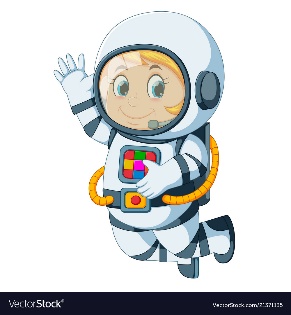 Astronaut Spellings Week 2   20.9.21perfectimperfectcorrectincorrecthappyunhappysafeunsafepatientimpatient